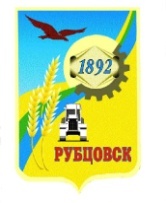 Администрация города Рубцовска Алтайского краяПОСТАНОВЛЕНИЕ22.07.2021  № 1978О внесении изменений в постановление Администрации города Рубцовска Алтайского края от 23.12.2016 № 5283 «Об утверждении муниципальной программы «Капитальный и текущий ремонт общеобразовательных учреждений города Рубцовска» на 2017-2025 годы» (с изменениями)В целях актуализации муниципальной программы «Капитальный и текущий ремонт общеобразовательных учреждений города Рубцовска» на 2017-2025 годы, утвержденной постановлением Администрации города Рубцовска Алтайского края от 23.12.2016 № 5283, в соответствии с Порядком разработки, реализации и оценки эффективности муниципальных программ муниципального образования город Рубцовск Алтайского края, утвержденным постановлением Администрации города Рубцовска Алтайского края от 21.10.2020 № 2589 и с государственной программой Алтайского края «Развитие образования в Алтайском крае», утвержденной постановлением Правительства Алтайского края от 13.12.2019 № 494,  распоряжением Администрации города Рубцовска Алтайского края                         от 15.07.2021 № 452л, ПОСТАНОВЛЯЮ:1. Внести в муниципальную программу «Капитальный и текущий ремонт общеобразовательных учреждений города Рубцовска» на 2017-2025 годы (далее – Программа), утвержденную постановление Администрации города Рубцовска Алтайского края от 23.12.2016 № 5283 (с изменениями, внесенными постановлениями от 14.02.2017 № 437, 22.01.2018 № 70, от 13.11.2018 № 2958, от 06.02.2019 № 236, от 05.02.2020 № 241, от 04.02.2021 № 255) следующие изменения:1.1. раздел Паспорта Программы «Объёмы финансирования программы» изложить в следующей редакции:«»;1.2. раздел 4 Программы» изложить в следующей редакции:«4. Общий объем финансовых ресурсов, необходимых для реализации программыИсточником финансирования мероприятий программы является бюджет города и средства краевого бюджета. При определении размера средств, выделяемых на реализацию мероприятий программы из бюджета города, учитывается необходимый для их осуществления объем финансирования. Общий объем финансирования программы из всех источников составляет 33957,7 тыс. рублей, в том числе по годам:2017 год – 3000,0 тыс. рублей;2018 год – 15645,2 тыс. рублей;2019 год – 4822,4 тыс. рублей;2020 год – 5000,0 тыс. рублей;2021 год – 5490,1 тыс. рублей;2022 год – 0 тыс. рублей;2023 год – 0 тыс. рублей;2024 год – 0 тыс. рублей;2025 год – 0 тыс. рублей.Из них:средства бюджета города – 21944,9 тыс. рублей, в том числе по годам:2017 год – 3000,0 тыс. рублей;2018 год – 3632,4 тыс. рублей;2019 год – 4822,4 тыс. рублей;2020 год – 5000,0 тыс. рублей;2021 год – 5490,1 тыс. рублей;2022 год – 0 тыс. рублей;2023 год – 0 тыс. рублей;2024 год – 0 тыс. рублей;2025 год – 0 тыс. рублей.средства краевого бюджета – 12012,8 тыс. рублей, в том числе по годам:2017 год – 0 тыс. рублей;2018 год – 12012,8 тыс. рублей;2019 год – 0 тыс. рублей;2020 год – 0 тыс. рублей;2021 год – 0 тыс. рублей;2022 год – 0 тыс. рублей;2023 год – 0 тыс. рублей;2024 год – 0 тыс. рублей;2025 год – 0 тыс. рублей.Направления расходов, источники финансирования и финансовые затраты программы могут ежегодно уточняться, исходя из возможностей бюджета города на очередной финансовый год.Допускается перераспределение данных средств на осуществление иных программных мероприятий в рамках объемов финансирования, утвержденных в бюджете города на соответствующий год.Сводные финансовые затраты по направлениям программы представлены в Таблице 3.»;1.3. в абзаце втором раздела Паспорта Программы «Программно-целевые инструменты» и в абзаце шестом раздела 2 Программы слова «Постановление Главного государственного санитарного врача Российской Федерации от 29.12.2010 № 189 «Об утверждении СанПиН 2.4.2.2821-10 «Санитарно - эпидемиологические требования к условиям и организации обучения в общеобразовательных учреждениях» заменить словами «Постановление Главного государственного санитарного врача Российской Федерации от 28.09.2020 № 28 «Об утверждении санитарных правил СП 2.4.3648-20 «Санитарно - эпидемиологические требования к организациям воспитания и обучения, отдыха и оздоровления детей и молодежи».»;1.4 в абзаце седьмом раздела 2 Программы слова «Постановление Правительства Российской Федерации от 25.04.2015 № 390 «О противопожарном режиме» заменить словами «Постановление Правительства Российской Федерации от 16.09.2020 № 1479 «Об утверждении правил противопожарного режима в Российской Федерации».»;1.5. таблицы  1, 2 и 3 Программы изложить в новой редакции (приложение).2. Опубликовать настоящее постановление в газете «Местное время» и разместить на официальном сайте Администрации города Рубцовска Алтайского края в информационно-телекоммуникационной сети «Интернет».3. Настоящее постановление вступает в силу после его официального опубликования в газете «Местное время».4. Контроль за исполнением настоящего постановления возложить на заместителя Главы Администрации города Рубцовска Мищерина А.А.Первый заместитель ГлавыАдминистрации города Рубцовска -председатель комитета по финансам, налоговой и кредитной политике                                                               В.И.ПьянковПриложение к постановлению Администрации города Рубцовска Алтайского краяот 22.07.2021 № 1978«Таблица 1Сведения об индикаторах муниципальной программы и их значениях».«Таблица 2Перечень мероприятий программы».                                                                                                                                                                                                                               «Таблица 3Объем финансовых ресурсов, необходимых для реализации программы                                                                                                                                                                                                                                                ».И.о.начальника отдела по организации                                                                                                                                                                                        управления и работе с обращениямиАдминистрации города Рубцовска         Алтайского края                                                                                                                                                                                   Н.В. ГребневаОбъёмы финансирования программыОбщий объем финансирования программы из всех источников составляет 33957,7 тыс. рублей, в том числе по годам:2017 год – 3000,0 тыс. рублей;2018 год – 15645,2 тыс. рублей;2019 год – 4822,4 тыс. рублей;2020 год – 5000,0 тыс. рублей;2021 год – 5490,1 тыс. рублей;2022 год – 0 тыс. рублей;2023 год – 0 тыс. рублей;2024 год – 0 тыс. рублей;2025 год – 0 тыс. рублей.Из них:средства бюджета муниципального образования город Рубцовск Алтайского края (далее – бюджет города) – 21944,9 тыс. рублей, в том числе по годам:2017 год – 3000,0 тыс. рублей;2018 год – 3632,4 тыс. рублей;2019 год – 4822,4 тыс. рублей;2020 год – 5000,0 тыс. рублей;2021 год – 5490,1 тыс. рублей;2022 год – 0 тыс. рублей;2023 год – 0 тыс. рублей;2024 год – 0 тыс. рублей;2025 год – 0 тыс. рублей.средства краевого бюджета – 12012,8 тыс. рублей, в том числе по годам:2017 год – 0 тыс. рублей;2018 год – 12012,8 тыс. рублей;2019 год – 0 тыс. рублей;2020 год – 0 тыс. рублей;2021 год – 0 тыс. рублей;2022 год – 0 тыс. рублей;2023 год – 0 тыс. рублей;2024 год – 0 тыс. рублей;2025 год – 0 тыс. рублей.Сумма подлежит ежегодному уточнению в соответствии с решением Рубцовского городского Совета депутатов Алтайского края о бюджете муниципального образования город Рубцовск Алтайского края на соответствующий год№ п/пНаименование индикатора (показателя)Ед. изм.Базовый индикаторЗначение по годамЗначение по годамЗначение по годамЗначение по годамЗначение по годамЗначение по годамЗначение по годамЗначение по годамЗначение по годам№ п/пНаименование индикатора (показателя)Ед. изм.Базовый индикаторГоды реализации муниципальной программыГоды реализации муниципальной программыГоды реализации муниципальной программыГоды реализации муниципальной программыГоды реализации муниципальной программыГоды реализации муниципальной программыГоды реализации муниципальной программыГоды реализации муниципальной программыГоды реализации муниципальной программы№ п/пНаименование индикатора (показателя)Ед. изм.2016201720182019202020212022202320242025123456789101112131.Доля обучающихся общеобразовательных учреждений в современных и безопасных условиях%757677,579,58085858585852.Количество учреждений, в которых проведены ремонтные работы с начала реализации программЕд.1255270000Цель, задача, мероприятиеОжидаемыйрезультатИсполнители программыСумма расходов, тыс. рублейСумма расходов, тыс. рублейСумма расходов, тыс. рублейСумма расходов, тыс. рублейСумма расходов, тыс. рублейСумма расходов, тыс. рублейСумма расходов, тыс. рублейСумма расходов, тыс. рублейСумма расходов, тыс. рублейСумма расходов, тыс. рублейИсточники финан-сированияЦель, задача, мероприятиеОжидаемыйрезультатИсполнители программы.........ВсегоИсточники финан-сирования1234567891011121314Муниципальная программа «Капитальный  и текущий ремонт общеобразовательных учреждений города Рубцовска» на 2017-2025 годыМуниципальная программа «Капитальный  и текущий ремонт общеобразовательных учреждений города Рубцовска» на 2017-2025 годыМуниципальная программа «Капитальный  и текущий ремонт общеобразовательных учреждений города Рубцовска» на 2017-2025 годыМуниципальная программа «Капитальный  и текущий ремонт общеобразовательных учреждений города Рубцовска» на 2017-2025 годыМуниципальная программа «Капитальный  и текущий ремонт общеобразовательных учреждений города Рубцовска» на 2017-2025 годыМуниципальная программа «Капитальный  и текущий ремонт общеобразовательных учреждений города Рубцовска» на 2017-2025 годыМуниципальная программа «Капитальный  и текущий ремонт общеобразовательных учреждений города Рубцовска» на 2017-2025 годыМуниципальная программа «Капитальный  и текущий ремонт общеобразовательных учреждений города Рубцовска» на 2017-2025 годыМуниципальная программа «Капитальный  и текущий ремонт общеобразовательных учреждений города Рубцовска» на 2017-2025 годыМуниципальная программа «Капитальный  и текущий ремонт общеобразовательных учреждений города Рубцовска» на 2017-2025 годыМуниципальная программа «Капитальный  и текущий ремонт общеобразовательных учреждений города Рубцовска» на 2017-2025 годыМуниципальная программа «Капитальный  и текущий ремонт общеобразовательных учреждений города Рубцовска» на 2017-2025 годыМуниципальная программа «Капитальный  и текущий ремонт общеобразовательных учреждений города Рубцовска» на 2017-2025 годыМуниципальная программа «Капитальный  и текущий ремонт общеобразовательных учреждений города Рубцовска» на 2017-2025 годыЦель.  Улучшение материально-технического состояния муниципальных бюджетных общеобразовательных учреждений  города в соответствии с нормативными требованиями безопасности, санитарными и противопожарными нормативами3000,015645,24822,45000,05490,1000033957,7ВсегоЦель.  Улучшение материально-технического состояния муниципальных бюджетных общеобразовательных учреждений  города в соответствии с нормативными требованиями безопасности, санитарными и противопожарными нормативами3000,03632,44822,45000,05490,1000021944,9Бюджет городаЦель.  Улучшение материально-технического состояния муниципальных бюджетных общеобразовательных учреждений  города в соответствии с нормативными требованиями безопасности, санитарными и противопожарными нормативами012012,8000000012012,8Краевой бюджетЗадача 1.  Проведение капитального и текущего ремонта муниципальных бюджетных общеобразовательных учреждений, находящихся в неудовлетворительном техническом состоянии и требующих первоочередного вмешательства за счет средств бюджета городаСоздание условий для образовательного процесса, соответствующие современным требованиям465,62446,2407,0123,82619,400006062,0Всего Задача 1.  Проведение капитального и текущего ремонта муниципальных бюджетных общеобразовательных учреждений, находящихся в неудовлетворительном техническом состоянии и требующих первоочередного вмешательства за счет средств бюджета городаСоздание условий для образовательного процесса, соответствующие современным требованиям465,62446,2407,0123,82619,400006062,0Бюджет городаЗадача 1.  Проведение капитального и текущего ремонта муниципальных бюджетных общеобразовательных учреждений, находящихся в неудовлетворительном техническом состоянии и требующих первоочередного вмешательства за счет средств бюджета городаСоздание условий для образовательного процесса, соответствующие современным требованиям0000000000Краевой бюджетМероприятие 1.1. Капитальный и текущий ремонт систем отопления, горячего  и холодного  водоснабжения в зданиях Приведение зданий общеобразовательных учреждений в соответствии с санитарными, техническими и противопожарными нормами Муниципальные бюджетные общеобразовательные учреждения  282,9259,2407,00410,400001359,5Бюджет городаМероприятие 1.2. Капитальный и текущий ремонт санузлов Приведение зданий общеобразовательных учреждений в соответствие с санитарными, техническими и противопожарными нормамиМуниципальные бюджетные общеобразовательные учреждения182,71322,5081,01802,500003388,7Бюджет городаМероприятие 1.3. Капитальный и текущий ремонт пищеблока и обеденных заловПриведение зданий общеобразовательных учреждений в соответствие с санитарными, техническими и противопожарными нормамиМуниципальные бюджетные общеобразовательные учреждения00042,8406,50000449,3Бюджет городаМероприятие 1.4. Капитальный и текущий ремонт спортзала Приведение зданий общеобразовательных учреждений в соответствие с санитарными, техническими и противопожарными нормамиМуниципальные бюджетные общеобразовательные учреждения0864,50000000864,5Бюджет городаЗадача 2. Создание безопасных, благоприятных условий для организации образовательного процесса в муниципальных бюджетных общеобразовательных учреждениях города Создание безопасных и благоприятных условий организации образовательного процесса2534,413199,04415,44876,22870,7000027895,7Всего Задача 2. Создание безопасных, благоприятных условий для организации образовательного процесса в муниципальных бюджетных общеобразовательных учреждениях города Создание безопасных и благоприятных условий организации образовательного процесса2534,41186,24415,44876,22870,7000015882,9Бюджет городаЗадача 2. Создание безопасных, благоприятных условий для организации образовательного процесса в муниципальных бюджетных общеобразовательных учреждениях города Создание безопасных и благоприятных условий организации образовательного процесса012012,8000000012012,8Краевой бюджетМероприятие 2.1. Капитальный и текущий ремонт кровли Создание безопасных и благоприятных условий организации образовательного процессаМуниципальные бюджетные общеобразовательные учреждения2289,201100,71843,42528,200007761,5Бюджет городаМероприятие 2.2. Замена деревянных  оконных блоков на блоки из ПВХ профиляПриведение зданий общеобразовательных учреждений в соответствие с санитарными, техническими и противопожарными нормамиМуниципальные бюджетные общеобразовательные учреждения195,413126,621,800000013343,8Всего Мероприятие 2.2. Замена деревянных  оконных блоков на блоки из ПВХ профиляПриведение зданий общеобразовательных учреждений в соответствие с санитарными, техническими и противопожарными нормамиМуниципальные бюджетные общеобразовательные учреждения195,41113,821,80000001331,0Бюджет городаМероприятие 2.2. Замена деревянных  оконных блоков на блоки из ПВХ профиляПриведение зданий общеобразовательных учреждений в соответствие с санитарными, техническими и противопожарными нормамиМуниципальные бюджетные общеобразовательные учреждения012012,8000000012012,8Краевой бюджетМероприятие 2.3. Выполнение предписаний надзорных органовПриведение зданий общеобразовательных учреждений в соответствие с санитарными, техническими и противопожарными нормамиМуниципальные бюджетные общеобразовательные учреждения49,872,43292,93032,8342,500006790,4Бюджет городаИсточники и направления расходовСумма расходов, тыс. рублейСумма расходов, тыс. рублейСумма расходов, тыс. рублейСумма расходов, тыс. рублейСумма расходов, тыс. рублейСумма расходов, тыс. рублейСумма расходов, тыс. рублейСумма расходов, тыс. рублейСумма расходов, тыс. рублейСумма расходов, тыс. рублейИсточники и направления расходов2017 год2018 год2019 год2020 год2021 год2022 год2023 год2024 год2025 годвсего1234567881011Всего финансовых затрат3000,015645,24822,45000,05490,1000033957,7в том числе из бюджета города3000,03632,44822,45000,05490,1000021944,9из краевого бюджета (на условиях софинансирования)012012,8000000012012,8из федерального бюджета (на условиях софинансирования)0000000000из внебюджетных источников0000000000Капитальные вложения3000,015645,24822,45000,05490,1000033957,7в том числе из бюджета города3000,03632,44822,45000,05490,1000021944,9из краевого бюджета (на условиях софинансирования)012012,8000000012012,8из федерального бюджета (на условиях софинансирования)0000000000из внебюджетных источников0000000000Прочие расходы0000000000в том числеиз бюджета города 0000000000из краевого бюджета (на условиях софинансирования)0000000000из федерального бюджета (на условиях софинансирования)0000000000из внебюджетных источников0000000000